Foundation EchocardiographyWednesday 26 - 28 April 2023Doubletree by Hilton Hotel, Festival Park, Stoke on TrentName…………………………………………………………………………………………Hospital………………………………………………………………………………………Position……………………………………………………………………………………….Correspondence address…………………………………………………………………...…………………………………………………………………………………………………Email…………………………………………………………………………………………..Phone………………………………	Special dietary requirements……………………………………Please reserve me a place on the Foundation Echo course on 26 - 28 April 2023.  Select your option below and send completed form to enquiries@midlandsecho.com. We will send an invoice with payment details.www.midlandsecho.comenquiries@midlandsecho.com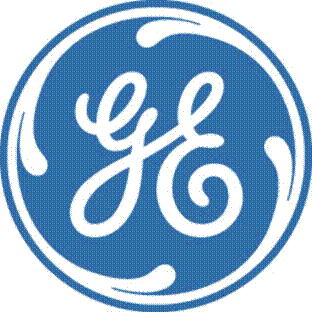 Dr Grant HeatlieMidlands Echo111 New Union StreetCoventryCV1 2NTEmail:  enquiries@midlandsecho.comFull Price (Pay by debit or credit card or cheque)Pay by bank transfer and receive 5% discountCourse only: £860 (£716.67 + VAT) This includes refreshments and lunches but not accommodation.Course only: £810 (£675 + VAT) This includes refreshments and lunches but not accommodation.Course + Accommodation: £ 1200 (£1000 + VAT) This includes accommodation on Wednesday and Thursday nights and all mealsCourse + Accommodation: £ 1160 (£966.67 + VAT) This includes accommodation on Wednesday and Thursday nights and all meals